Информация о реализации проекта: «Сетевое взаимодействие – успех каждого» В 2023 году в рамка реализации проекта «Сетевое взаимодействие – успех каждого» были реализованы следующие мероприятия:- реализация общеобразовательных программ на базе центров естественно-научной направленности "Точка роста";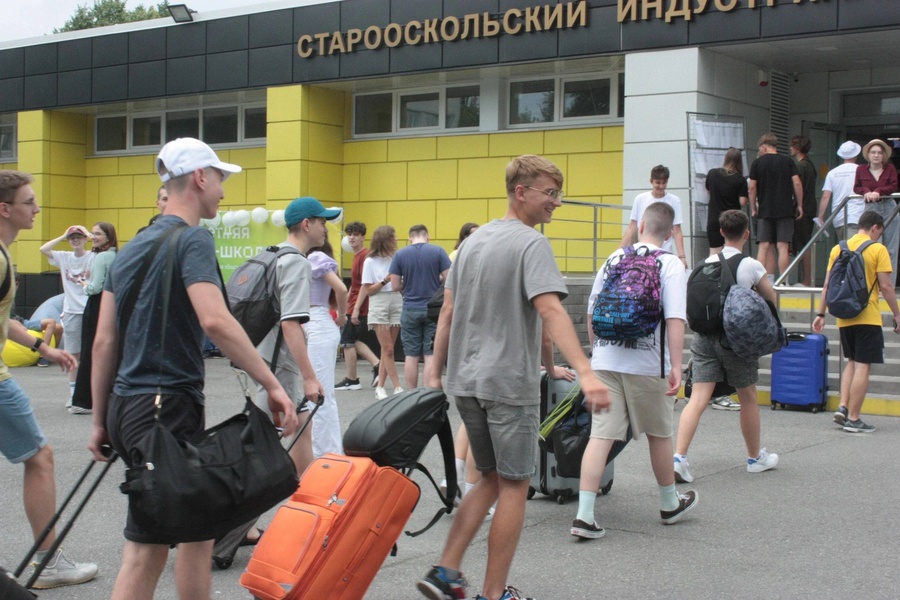 - реализация программ профессиональной подготовки на базе школ и учреждений СПО;- реализация программ внеурочной деятельности на базе учреждений спорта;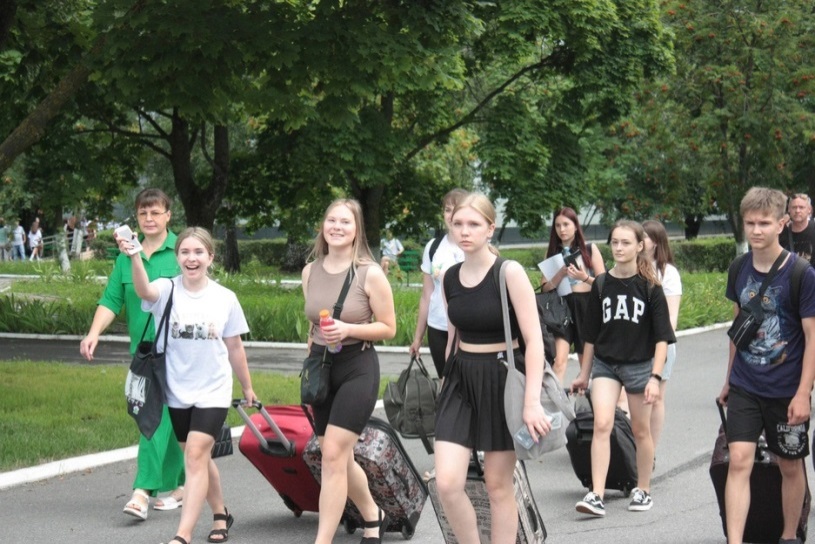 - реализация программ дополнительного образования с использованием материально-технических условий учреждений дополнительного образования детей;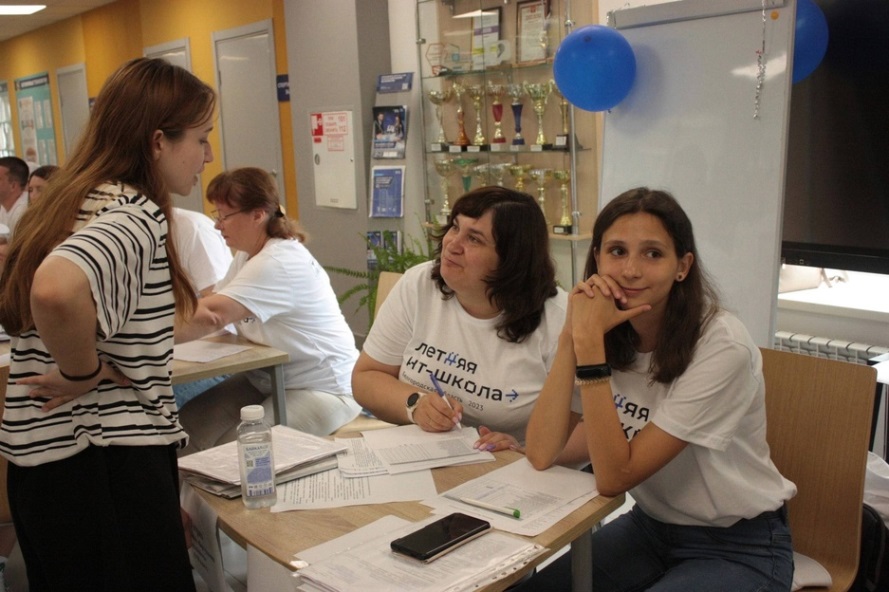 - заключение договоров о сетевом взаимодействии со школами;- проведение обучающего семинара по сетевому взаимодействию;- проведение муниципального конкурса на лучшую образовательную программу по сетевому взаимодействию.